Yellow shows home learning before coming into school for afternoon session as well as Friday and extra home learning activities.Green shows learning that will take place in school during afternoon session. For those working at home only you can do the activities in any order by picking and choosing what you do when as before. Day by day timetables for Monday to Thursday with individual detail of lesson content are below. For those in key worker group, who are in all day, there are suggested activities for your extra sessions.  Kestrels Blended learning Timetable 29-06-2020Kestrels Blended learning Timetable 29-06-2020Kestrels Blended learning Timetable 29-06-2020Kestrels Blended learning Timetable 29-06-2020Day EnglishMaths Topic areaMondaySpelling Term 3B week 5Yr3: Draw accuratelyYr4: Interpret chartsPSHE lockdown TuesdayReading play script and activitiesYr3: Recognise 2D shapesYr4: Comparison, sum and differenceArt mask makingWednesdayBBC bitesize recountsYr3: Recognise 3D shapesYr4: Introducing line graphsTopic Ancient GreeksThursdayBBC Bitesize how to write a playYr3: Telling the time to 5 minute intervalsYr4:Line graphsScienceFridayWrite own play scriptYr3: Classroom secret 3D shapesYr4: Activities on graphing discovery educationRE Moral choiceExtra leaningRead rest of play scriptPurple Mash Todo reading chapter book and activitiesSir Linkalot spellingsTT RockstarsMathletics Education city gamesKids classroom secrets Mindfulness activitiesScience challenges (found on web site under class pages called science pupil page)PE sport activitiesMonday 29th June 2020Monday 29th June 2020Monday 29th June 2020Monday 29th June 2020Year 3: Watch the White Rose video https://vimeo.com/432264831 on drawing accurately. Complete worksheets for Monday lesson 1. Extension task: Discovery education using measures to find perimeter of shapes https://central.espresso.co.uk/espresso/modules/m2_maths_mansion/ttd/ttd_around_outside.htmlI have put a hard copy of the sheet on the class page if you can’t access the site. Can you draw these or your own shapes accurately to prove perimeter is correct?Year 3: Watch the White Rose video https://vimeo.com/432264831 on drawing accurately. Complete worksheets for Monday lesson 1. Extension task: Discovery education using measures to find perimeter of shapes https://central.espresso.co.uk/espresso/modules/m2_maths_mansion/ttd/ttd_around_outside.htmlI have put a hard copy of the sheet on the class page if you can’t access the site. Can you draw these or your own shapes accurately to prove perimeter is correct?Year 3: Watch the White Rose video https://vimeo.com/432264831 on drawing accurately. Complete worksheets for Monday lesson 1. Extension task: Discovery education using measures to find perimeter of shapes https://central.espresso.co.uk/espresso/modules/m2_maths_mansion/ttd/ttd_around_outside.htmlI have put a hard copy of the sheet on the class page if you can’t access the site. Can you draw these or your own shapes accurately to prove perimeter is correct?PSHE Take a look at these worksheets on the class page about lockdown positives. They are all about helping you think positively and recognising all the good things that you have done, new skills you may have learnt or things you have found about yourself. What questions you have about returning to school? (for those children returning to school on Monday 28th June).Summary of time away from schoolWhat positives have come from lockdown.Year 4: Watch the video from White Rose https://vimeo.com/432265268 on how to interpret charts.Complete the worksheets for Monday lesson 1Extension Nrich problem on interpreting data in different ways. Match the Match https://nrich.maths.org/4937Year 4: Watch the video from White Rose https://vimeo.com/432265268 on how to interpret charts.Complete the worksheets for Monday lesson 1Extension Nrich problem on interpreting data in different ways. Match the Match https://nrich.maths.org/4937Year 4: Watch the video from White Rose https://vimeo.com/432265268 on how to interpret charts.Complete the worksheets for Monday lesson 1Extension Nrich problem on interpreting data in different ways. Match the Match https://nrich.maths.org/4937PSHE Take a look at these worksheets on the class page about lockdown positives. They are all about helping you think positively and recognising all the good things that you have done, new skills you may have learnt or things you have found about yourself. What questions you have about returning to school? (for those children returning to school on Monday 28th June).Summary of time away from schoolWhat positives have come from lockdown.Home learning morning session.Spelling: Please go to your spelling booklet 3B and complete week 5. Year 3 are looking at silent letters revision.Year 4 are looking at adverbials of frequency and possibility.Look through the powerpoint presentation from the web page to help you understand the spelling patterns then complete your workbook.I have also attached the wordsearch, handwriting sheet and another activity for you to do as well should you wish to have a go. Spelling: Please go to your spelling booklet 3B and complete week 5. Year 3 are looking at silent letters revision.Year 4 are looking at adverbials of frequency and possibility.Look through the powerpoint presentation from the web page to help you understand the spelling patterns then complete your workbook.I have also attached the wordsearch, handwriting sheet and another activity for you to do as well should you wish to have a go. Spelling: Please go to your spelling booklet 3B and complete week 5. Year 3 are looking at silent letters revision.Year 4 are looking at adverbials of frequency and possibility.Look through the powerpoint presentation from the web page to help you understand the spelling patterns then complete your workbook.I have also attached the wordsearch, handwriting sheet and another activity for you to do as well should you wish to have a go. Extra Activities Key Workers Extra Activities Key Workers Mindfulness booklet or drawing.Mindfulness booklet or drawing.Tuesday 30th June 2020Tuesday 30th June 2020Tuesday 30th June 2020Tuesday 30th June 2020EnglishToday I want you to enjoy some reading and complete activities related to it. I have put on the class page the first part of a play script called ‘Beauty Is a Beast’.Read through and complete the activities shown. As an extension I have put the rest of the script online. You can read through this and just enjoy the story. Think about the characters personalities and how they are shown through the script. You will be writing your own play script on Friday.EnglishToday I want you to enjoy some reading and complete activities related to it. I have put on the class page the first part of a play script called ‘Beauty Is a Beast’.Read through and complete the activities shown. As an extension I have put the rest of the script online. You can read through this and just enjoy the story. Think about the characters personalities and how they are shown through the script. You will be writing your own play script on Friday.EnglishToday I want you to enjoy some reading and complete activities related to it. I have put on the class page the first part of a play script called ‘Beauty Is a Beast’.Read through and complete the activities shown. As an extension I have put the rest of the script online. You can read through this and just enjoy the story. Think about the characters personalities and how they are shown through the script. You will be writing your own play script on Friday.ArtThis week I would like you to make your own mask.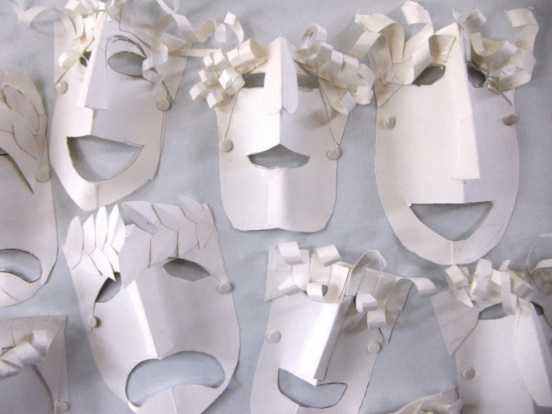 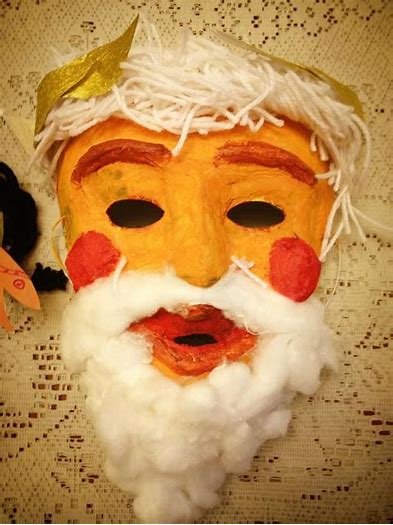 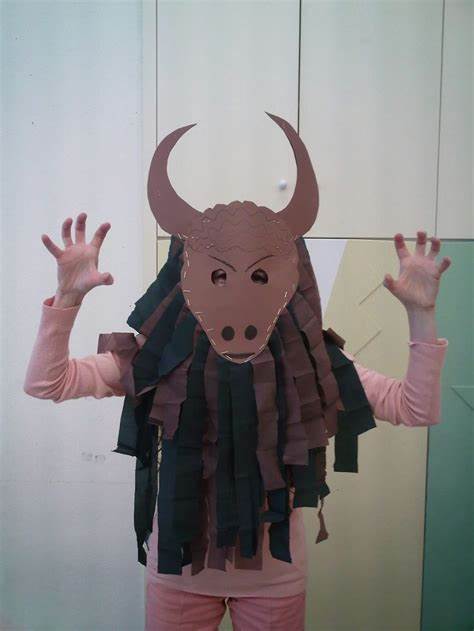 Look on the class page for some further information and examples of masks used in Ancient Greece. They can be made from any materials. Send me some pictures so I can see how amazing they look. Home learning morning session.Year 3 Maths: Watch the White Rose video https://vimeo.com/432264925 on recognising and describing 2D shapes.Complete the worksheets for Tuesday lesson 2Extra activity: Discovery expresso sort 2D shapes according to their properties https://central.espresso.co.uk/espresso/primary_uk/subject/module/activity/item612729/grade1/module883106/index.htmlExtension task: Go to Discovery education and take the challenge on drawing 2D shapes. You will need a ruler for this! https://central.espresso.co.uk/espresso/primary_uk/servlet/file/store66/item373089/doc.pdf  I have also put a hard copy of the sheet online if you can’t access the site.Year 3 Maths: Watch the White Rose video https://vimeo.com/432264925 on recognising and describing 2D shapes.Complete the worksheets for Tuesday lesson 2Extra activity: Discovery expresso sort 2D shapes according to their properties https://central.espresso.co.uk/espresso/primary_uk/subject/module/activity/item612729/grade1/module883106/index.htmlExtension task: Go to Discovery education and take the challenge on drawing 2D shapes. You will need a ruler for this! https://central.espresso.co.uk/espresso/primary_uk/servlet/file/store66/item373089/doc.pdf  I have also put a hard copy of the sheet online if you can’t access the site.Year 3 Maths: Watch the White Rose video https://vimeo.com/432264925 on recognising and describing 2D shapes.Complete the worksheets for Tuesday lesson 2Extra activity: Discovery expresso sort 2D shapes according to their properties https://central.espresso.co.uk/espresso/primary_uk/subject/module/activity/item612729/grade1/module883106/index.htmlExtension task: Go to Discovery education and take the challenge on drawing 2D shapes. You will need a ruler for this! https://central.espresso.co.uk/espresso/primary_uk/servlet/file/store66/item373089/doc.pdf  I have also put a hard copy of the sheet online if you can’t access the site.Home learning morning session.Year 4 Maths: Watch the video https://vimeo.com/432265829 on comparison, sum and difference.Complete the worksheets provided for Tuesday lesson 2Extension: Discovery education 2 quizzes to test your knowledge of converting measures, adding and finding the difference 1. Measures https://central.espresso.co.uk/espresso/primary_uk/standalone/activity_html/item230528/index.html2. Mass https://central.espresso.co.uk/espresso/primary_uk/subject/module/activity/item631303/grade2/module660072/collection660565/section660674/index.htmlYear 4 Maths: Watch the video https://vimeo.com/432265829 on comparison, sum and difference.Complete the worksheets provided for Tuesday lesson 2Extension: Discovery education 2 quizzes to test your knowledge of converting measures, adding and finding the difference 1. Measures https://central.espresso.co.uk/espresso/primary_uk/standalone/activity_html/item230528/index.html2. Mass https://central.espresso.co.uk/espresso/primary_uk/subject/module/activity/item631303/grade2/module660072/collection660565/section660674/index.htmlYear 4 Maths: Watch the video https://vimeo.com/432265829 on comparison, sum and difference.Complete the worksheets provided for Tuesday lesson 2Extension: Discovery education 2 quizzes to test your knowledge of converting measures, adding and finding the difference 1. Measures https://central.espresso.co.uk/espresso/primary_uk/standalone/activity_html/item230528/index.html2. Mass https://central.espresso.co.uk/espresso/primary_uk/subject/module/activity/item631303/grade2/module660072/collection660565/section660674/index.htmlExtra Activities Key Workers Extra Activities Key Workers Woodland Trust creative activity. See the link with details of the activity https://www.woodlandtrust.org.uk/support-us/act/your-school/green-tree-schools-award/woodland-words-and-images/ and the instruction document on the science pupils page. Woodland Trust creative activity. See the link with details of the activity https://www.woodlandtrust.org.uk/support-us/act/your-school/green-tree-schools-award/woodland-words-and-images/ and the instruction document on the science pupils page. Wednesday 1st July 2020Wednesday 1st July 2020Wednesday 1st July 2020Wednesday 1st July 2020Year 3: Watch the White Rose video https://vimeo.com/432265088  on recognising and describing 3D shapes.Complete the worksheets for Wednesday lesson 3Extra activity: Discovery expresso, sort 3D shapes according to their properties https://central.espresso.co.uk/espresso/primary_uk/subject/module/activity/item613016/grade1/module883106/index.htmlExtension task: Discovery education- shape properties quiz https://central.espresso.co.uk/espresso/primary_uk/subject/module/activity/item533674/grade2/module326792/index.htmlYear 3: Watch the White Rose video https://vimeo.com/432265088  on recognising and describing 3D shapes.Complete the worksheets for Wednesday lesson 3Extra activity: Discovery expresso, sort 3D shapes according to their properties https://central.espresso.co.uk/espresso/primary_uk/subject/module/activity/item613016/grade1/module883106/index.htmlExtension task: Discovery education- shape properties quiz https://central.espresso.co.uk/espresso/primary_uk/subject/module/activity/item533674/grade2/module326792/index.htmlYear 3: Watch the White Rose video https://vimeo.com/432265088  on recognising and describing 3D shapes.Complete the worksheets for Wednesday lesson 3Extra activity: Discovery expresso, sort 3D shapes according to their properties https://central.espresso.co.uk/espresso/primary_uk/subject/module/activity/item613016/grade1/module883106/index.htmlExtension task: Discovery education- shape properties quiz https://central.espresso.co.uk/espresso/primary_uk/subject/module/activity/item533674/grade2/module326792/index.htmlEnglish: Go to the BBC bitesize page and complete activities on how to write a recount. I have put a copy of the activity sheet connected to this on the class page but everything should be available on the site. https://www.bbc.co.uk/bitesize/articles/zkpvbdm What is a Recount?Activity sheet is Christine Ohuruogu recount how she became a top athlete.Year 4: Watch the video https://vimeo.com/432265995 introducing line graphs.Complete the worksheets provided for Wednesday lesson 3.Extension: Go to the class page and find the worksheet on line graphs from classroom secrets. You have to interpret the graphs and match to events. Year 4: Watch the video https://vimeo.com/432265995 introducing line graphs.Complete the worksheets provided for Wednesday lesson 3.Extension: Go to the class page and find the worksheet on line graphs from classroom secrets. You have to interpret the graphs and match to events. Year 4: Watch the video https://vimeo.com/432265995 introducing line graphs.Complete the worksheets provided for Wednesday lesson 3.Extension: Go to the class page and find the worksheet on line graphs from classroom secrets. You have to interpret the graphs and match to events. English: Go to the BBC bitesize page and complete activities on how to write a recount. I have put a copy of the activity sheet connected to this on the class page but everything should be available on the site. https://www.bbc.co.uk/bitesize/articles/zkpvbdm What is a Recount?Activity sheet is Christine Ohuruogu recount how she became a top athlete.Home learning morning session.Topic:This week I would like you to do a research project on the Ancient Greek Theatre.On the class page you will find several links to the theatre and some images for you to look at. I would like you to do your own research either from the given information or your own found information from books, web searches etc. Please make sure you are being safe when searching sites on the web pages and have an adult around if you can. You can present your work in any way you like to tell others about the Greek theatre such as a poster, presentation on the computer, written piece or fact file. See if you can use some of your computing skills to complete this task.  Topic:This week I would like you to do a research project on the Ancient Greek Theatre.On the class page you will find several links to the theatre and some images for you to look at. I would like you to do your own research either from the given information or your own found information from books, web searches etc. Please make sure you are being safe when searching sites on the web pages and have an adult around if you can. You can present your work in any way you like to tell others about the Greek theatre such as a poster, presentation on the computer, written piece or fact file. See if you can use some of your computing skills to complete this task.  Topic:This week I would like you to do a research project on the Ancient Greek Theatre.On the class page you will find several links to the theatre and some images for you to look at. I would like you to do your own research either from the given information or your own found information from books, web searches etc. Please make sure you are being safe when searching sites on the web pages and have an adult around if you can. You can present your work in any way you like to tell others about the Greek theatre such as a poster, presentation on the computer, written piece or fact file. See if you can use some of your computing skills to complete this task.  Extra Activities Key Workers Extra Activities Key Workers Join Jo Wicks for some exercise and PE fun. Join Jo Wicks for some exercise and PE fun. Thursday 2nd July 2020Thursday 2nd July 2020Thursday 2nd July 2020Thursday 2nd July 2020English:Go to the BBC bitesize page. Today we are looking at the features of a play script. Watch the videohttps://www.bbc.co.uk/bitesize/topics/zsn4h39/articles/zx8kng8Think back to the play you read on Tuesday. Can you find the feature’s mentioned in that script? There are also 2 powerpoints on the class page which show you what a play script should contain.English:Go to the BBC bitesize page. Today we are looking at the features of a play script. Watch the videohttps://www.bbc.co.uk/bitesize/topics/zsn4h39/articles/zx8kng8Think back to the play you read on Tuesday. Can you find the feature’s mentioned in that script? There are also 2 powerpoints on the class page which show you what a play script should contain.English:Go to the BBC bitesize page. Today we are looking at the features of a play script. Watch the videohttps://www.bbc.co.uk/bitesize/topics/zsn4h39/articles/zx8kng8Think back to the play you read on Tuesday. Can you find the feature’s mentioned in that script? There are also 2 powerpoints on the class page which show you what a play script should contain.Science: Reversible and irreversible reactions This week you will be looking at using evaporating to separate salt from water. You will need to know the vocabulary of mixture, solution, saturated solution, evaporation and condensation. If you are not sure what these mean you should look them up before beginning this week’s task. First watch the BBC video on separating mixtures https://www.bbc.co.uk/bitesize/clips/zb9c87h Then find the concept cartoon sheet on the class page and see if you can find out if the children are correct about their thinking on how to separate a mixture.Next you have an investigation to grow your own salt crystals. There are 2 sheets on the class page which show different methods of doing the same investigation. Choose which is best for you as one requires hot water and therefore you will need parental help! The task will take a few days to grow a crystal. Send me any pictures you have so I can share them with others.Home learning morning session.Year 3: Watch the White rose maths video https://vimeo.com/432265268  on telling the time with 5 minute intervalsComplete worksheets for Thursday lesson 4.Extension task: Discovery education – train time problems https://central.espresso.co.uk/espresso/primary_uk/servlet/file/store66/item299229/doc.pdf I have put a hard copy of the sheet on the class page should you not be able to access the site.Year 3: Watch the White rose maths video https://vimeo.com/432265268  on telling the time with 5 minute intervalsComplete worksheets for Thursday lesson 4.Extension task: Discovery education – train time problems https://central.espresso.co.uk/espresso/primary_uk/servlet/file/store66/item299229/doc.pdf I have put a hard copy of the sheet on the class page should you not be able to access the site.Year 3: Watch the White rose maths video https://vimeo.com/432265268  on telling the time with 5 minute intervalsComplete worksheets for Thursday lesson 4.Extension task: Discovery education – train time problems https://central.espresso.co.uk/espresso/primary_uk/servlet/file/store66/item299229/doc.pdf I have put a hard copy of the sheet on the class page should you not be able to access the site.Home learning morning session.Year 4: watch the video https://vimeo.com/432266309 on line graphsComplete the worksheets provided for Thursday lesson 4.Challenge task: Build a temperature line graph marking points on a graph. https://central.espresso.co.uk/espresso/modules/activities/html/index.html?t=act_graph_test&ks=2&ua=t2_data_logging%2Factivities%2Fact_graph_daytime%2Ehtml&referrer=https%3A%2F%2Fcentral%2Eespresso%2Eco%2Euk%2Fespresso%2Fmodules%2Fcurriculum_browse%2Findex%2Ehtml%3Fsubject%3Dnc2014%3Aclassification%3A862464%26grade%3Dy4&stafflink=t2_data_logging%2Fcontent%2Ehtml&bgcolor=ffffff&navtext=Quit&pagetitle=Discovery%20Education%20Espresso%20-%20ICT%202%20-%20Data%20logging%20-%20Activities Year 4: watch the video https://vimeo.com/432266309 on line graphsComplete the worksheets provided for Thursday lesson 4.Challenge task: Build a temperature line graph marking points on a graph. https://central.espresso.co.uk/espresso/modules/activities/html/index.html?t=act_graph_test&ks=2&ua=t2_data_logging%2Factivities%2Fact_graph_daytime%2Ehtml&referrer=https%3A%2F%2Fcentral%2Eespresso%2Eco%2Euk%2Fespresso%2Fmodules%2Fcurriculum_browse%2Findex%2Ehtml%3Fsubject%3Dnc2014%3Aclassification%3A862464%26grade%3Dy4&stafflink=t2_data_logging%2Fcontent%2Ehtml&bgcolor=ffffff&navtext=Quit&pagetitle=Discovery%20Education%20Espresso%20-%20ICT%202%20-%20Data%20logging%20-%20Activities Year 4: watch the video https://vimeo.com/432266309 on line graphsComplete the worksheets provided for Thursday lesson 4.Challenge task: Build a temperature line graph marking points on a graph. https://central.espresso.co.uk/espresso/modules/activities/html/index.html?t=act_graph_test&ks=2&ua=t2_data_logging%2Factivities%2Fact_graph_daytime%2Ehtml&referrer=https%3A%2F%2Fcentral%2Eespresso%2Eco%2Euk%2Fespresso%2Fmodules%2Fcurriculum_browse%2Findex%2Ehtml%3Fsubject%3Dnc2014%3Aclassification%3A862464%26grade%3Dy4&stafflink=t2_data_logging%2Fcontent%2Ehtml&bgcolor=ffffff&navtext=Quit&pagetitle=Discovery%20Education%20Espresso%20-%20ICT%202%20-%20Data%20logging%20-%20Activities Extra Activities Key Workers Extra Activities Key Workers French: See class page for this week’s activities on French.French: See class page for this week’s activities on French.Friday 3rd July 2020Friday 3rd July 2020Friday 3rd July 2020Friday 3rd July 2020Friday 3rd July 2020Friday 3rd July 2020English:Today you are going to write your own play. It could be on an aspect of the ancient Greeks and then you can use your mask you made in art. Or it can be on the feelings and emotions of a child during lockdown think about the work done in PSHE this week on the positives on lockdown. Or it can be a script about something you are interested in. You can always send me a video or pictures of you performing it or the completed script so I can share this on the class page.English:Today you are going to write your own play. It could be on an aspect of the ancient Greeks and then you can use your mask you made in art. Or it can be on the feelings and emotions of a child during lockdown think about the work done in PSHE this week on the positives on lockdown. Or it can be a script about something you are interested in. You can always send me a video or pictures of you performing it or the completed script so I can share this on the class page.English:Today you are going to write your own play. It could be on an aspect of the ancient Greeks and then you can use your mask you made in art. Or it can be on the feelings and emotions of a child during lockdown think about the work done in PSHE this week on the positives on lockdown. Or it can be a script about something you are interested in. You can always send me a video or pictures of you performing it or the completed script so I can share this on the class page.English:Today you are going to write your own play. It could be on an aspect of the ancient Greeks and then you can use your mask you made in art. Or it can be on the feelings and emotions of a child during lockdown think about the work done in PSHE this week on the positives on lockdown. Or it can be a script about something you are interested in. You can always send me a video or pictures of you performing it or the completed script so I can share this on the class page.REWhat is best for our world? Does religion help people decide?Look on the class page for the sheet on moral choices. You are going to make some choices about situations and what are the right and wrong choices. You will think about how religion guides people to make good choices and set examples for others to follow.  REWhat is best for our world? Does religion help people decide?Look on the class page for the sheet on moral choices. You are going to make some choices about situations and what are the right and wrong choices. You will think about how religion guides people to make good choices and set examples for others to follow.  Home learning morning session.Home learning morning session.Year 3: Go to class page and find the activity on constructing 3D shapes from classroom secrets. There are 3 levels so choose the one you feel is best for yourself. Maybe you would like to follow this activity up by making some 3D shapes for yourself using nets? Year 3: Go to class page and find the activity on constructing 3D shapes from classroom secrets. There are 3 levels so choose the one you feel is best for yourself. Maybe you would like to follow this activity up by making some 3D shapes for yourself using nets? Year 3: Go to class page and find the activity on constructing 3D shapes from classroom secrets. There are 3 levels so choose the one you feel is best for yourself. Maybe you would like to follow this activity up by making some 3D shapes for yourself using nets? Year 3: Go to class page and find the activity on constructing 3D shapes from classroom secrets. There are 3 levels so choose the one you feel is best for yourself. Maybe you would like to follow this activity up by making some 3D shapes for yourself using nets? Home learning morning session.Home learning morning session.Year 4: Go to Discovery Espresso and follow the link below to complete activities on creating, reading and forming line graphs. https://central.espresso.co.uk/espresso/modules/resource_box/maths_activities_ks2/page_5.html#Year 4: Go to Discovery Espresso and follow the link below to complete activities on creating, reading and forming line graphs. https://central.espresso.co.uk/espresso/modules/resource_box/maths_activities_ks2/page_5.html#Year 4: Go to Discovery Espresso and follow the link below to complete activities on creating, reading and forming line graphs. https://central.espresso.co.uk/espresso/modules/resource_box/maths_activities_ks2/page_5.html#Year 4: Go to Discovery Espresso and follow the link below to complete activities on creating, reading and forming line graphs. https://central.espresso.co.uk/espresso/modules/resource_box/maths_activities_ks2/page_5.html#Extra Activities Key Workers Extra Activities Key Workers Extra Activities Key Workers You should have received an email about how to sign into Charanga music. (Your Initial followed by your Surname then FCOE. The password is our class name so mine would be KGreenFCOE   kestrels).I have assigned you two units of work, which you can be looking at over the next couple of weeks. The first is ‘Lean on me’ which the teachers felt was very appropriate at the moment. The second is ‘Blackbird’ which has some lovely songs and learning. Please let me know if you are having any difficulty getting online for these resources and I will look into it for you.  The activities should have now been updated for you. One is set as an assessment the other is an activity as there seems to be some issues with getting these visible for you. You may like to write your own song thinking about your experience of lockdown or NHS staff or families who have been effected by the virus.You should have received an email about how to sign into Charanga music. (Your Initial followed by your Surname then FCOE. The password is our class name so mine would be KGreenFCOE   kestrels).I have assigned you two units of work, which you can be looking at over the next couple of weeks. The first is ‘Lean on me’ which the teachers felt was very appropriate at the moment. The second is ‘Blackbird’ which has some lovely songs and learning. Please let me know if you are having any difficulty getting online for these resources and I will look into it for you.  The activities should have now been updated for you. One is set as an assessment the other is an activity as there seems to be some issues with getting these visible for you. You may like to write your own song thinking about your experience of lockdown or NHS staff or families who have been effected by the virus.You should have received an email about how to sign into Charanga music. (Your Initial followed by your Surname then FCOE. The password is our class name so mine would be KGreenFCOE   kestrels).I have assigned you two units of work, which you can be looking at over the next couple of weeks. The first is ‘Lean on me’ which the teachers felt was very appropriate at the moment. The second is ‘Blackbird’ which has some lovely songs and learning. Please let me know if you are having any difficulty getting online for these resources and I will look into it for you.  The activities should have now been updated for you. One is set as an assessment the other is an activity as there seems to be some issues with getting these visible for you. You may like to write your own song thinking about your experience of lockdown or NHS staff or families who have been effected by the virus.EXTRA English Extra tasks: For those of you who want to keep up with the football, here is a link for maths and English activities for you to try related to the Premier League:  https://central.espresso.co.uk/espresso/modules/m2_premiership/index.html?source=subject-English-KS2-English-Resource%20typesReading Comprehension:Please go to Purple Mash and find your reading book chapters. They are in your todo list but may not be at the top. The titles of the books you are looking for will be one of the following: -The Ostrich with the long neck- Look into my Eyes- Lost Myth of MathosFor each chapter there are activities attached either online via Purple Mash or on the class page in the group reading section. Please make sure you get the correct books activities.English Extra tasks: For those of you who want to keep up with the football, here is a link for maths and English activities for you to try related to the Premier League:  https://central.espresso.co.uk/espresso/modules/m2_premiership/index.html?source=subject-English-KS2-English-Resource%20typesReading Comprehension:Please go to Purple Mash and find your reading book chapters. They are in your todo list but may not be at the top. The titles of the books you are looking for will be one of the following: -The Ostrich with the long neck- Look into my Eyes- Lost Myth of MathosFor each chapter there are activities attached either online via Purple Mash or on the class page in the group reading section. Please make sure you get the correct books activities.English Extra tasks: For those of you who want to keep up with the football, here is a link for maths and English activities for you to try related to the Premier League:  https://central.espresso.co.uk/espresso/modules/m2_premiership/index.html?source=subject-English-KS2-English-Resource%20typesReading Comprehension:Please go to Purple Mash and find your reading book chapters. They are in your todo list but may not be at the top. The titles of the books you are looking for will be one of the following: -The Ostrich with the long neck- Look into my Eyes- Lost Myth of MathosFor each chapter there are activities attached either online via Purple Mash or on the class page in the group reading section. Please make sure you get the correct books activities.English Extra tasks: For those of you who want to keep up with the football, here is a link for maths and English activities for you to try related to the Premier League:  https://central.espresso.co.uk/espresso/modules/m2_premiership/index.html?source=subject-English-KS2-English-Resource%20typesReading Comprehension:Please go to Purple Mash and find your reading book chapters. They are in your todo list but may not be at the top. The titles of the books you are looking for will be one of the following: -The Ostrich with the long neck- Look into my Eyes- Lost Myth of MathosFor each chapter there are activities attached either online via Purple Mash or on the class page in the group reading section. Please make sure you get the correct books activities.Maths Kids classroom secrets have released their own videos (similar to white rose) and worksheets which you can download for further learning on a specific area.Kids Classroom secrets Year 3 https://kids.classroomsecrets.co.uk/category/year-3/Year 4 https://kids.classroomsecrets.co.uk/category/year-4/video-tutorials-year-4-maths/For those who are super maths stars I have put online via purple mash and Mathletics some games and challenges to keep you entertained. I have also put a challenge problem solving pack on the class page for those who have limited computer access and enjoy problem solving. You will need to find the Year 3 and 4 problems and see how many you can solve. Answers are at the end for parents. 